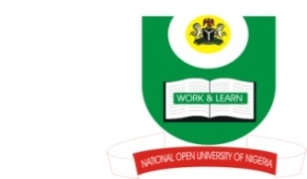 NATIONAL OPEN UNIVERSITY OF NIGERIA, ABUJAPlot 91, Cadastral Zone, Nnamdi Azikwe Express Way, Jabi-AbujaFACULTY OF ARTS                                 October/November Examinations 2016 Course Code: 	CTH 821 					Course Title: 		African Traditional Religious Mythology and CosmologyCredit Unit:             3Time Allowed: 	3 hrsInstruction: 		Answer question one and any other two questionsDiscuss the history of cosmology from ancient to modern times in Africa (30 Marks)Examine the contributions of cosmogonic myths in African Traditional Religion (20 Marks) Explain four myths in African Traditional Religion (20 Marks)Identify the four distinct periods in the history of the study of African Traditional Religion        (20 Marks)  Analyze the concept of creation in African traditional religion (20 Marks)